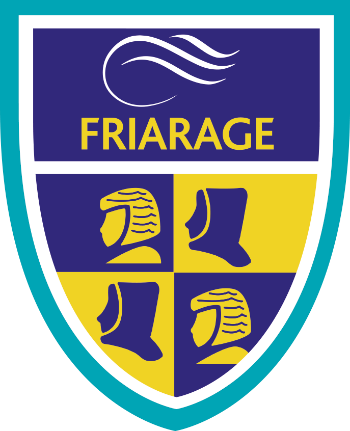 At Friarage, we are linguists. In Key Stage Two our children develop a curiosity about and understanding of the wider world by learning about the language and customs of France. Our children learn to communicate in French with growing confidence and knowledge of vocabulary. Our curriculum offers opportunities to appreciate stories, songs, poems, and rhymes in French and learn to read and write French with growing understanding and fluency, laying a strong foundation for further study at Key Stage 3.We use the Scheme of Work and resources from NYCCFRENCH SUBJECT PROGRESSIONFRENCH SUBJECT PROGRESSIONFRENCH SUBJECT PROGRESSIONFRENCH SUBJECT PROGRESSIONYear 3Year 4Year 5Year 6National CurriculumPupils should be taught to:listen attentively to spoken language and show understanding by joining in and respondingexplore the patterns and sounds of language through songs and rhymes and link the spelling, sound and meaning of wordsengage in conversations; ask and answer questions; express opinions and respond to those of others; seek clarification and help*speak in sentences, using familiar vocabulary, phrases and basic language structuresdevelop accurate pronunciation and intonation so that others understand when they are reading aloud or using familiar words and phrases*present ideas and information orally to a range of audiences*read carefully and show understanding of words, phrases and simple writingappreciate stories, songs, poems and rhymes in the languagebroaden their vocabulary and develop their ability to understand new words that are introduced into familiar written material, including through using a dictionarywrite phrases from memory, and adapt these to create new sentences, to express ideas clearlydescribe people, places, things and actions orally* and in writingPupils should be taught to:listen attentively to spoken language and show understanding by joining in and respondingexplore the patterns and sounds of language through songs and rhymes and link the spelling, sound and meaning of wordsengage in conversations; ask and answer questions; express opinions and respond to those of others; seek clarification and help*speak in sentences, using familiar vocabulary, phrases and basic language structuresdevelop accurate pronunciation and intonation so that others understand when they are reading aloud or using familiar words and phrases*present ideas and information orally to a range of audiences*read carefully and show understanding of words, phrases and simple writingappreciate stories, songs, poems and rhymes in the languagebroaden their vocabulary and develop their ability to understand new words that are introduced into familiar written material, including through using a dictionarywrite phrases from memory, and adapt these to create new sentences, to express ideas clearlydescribe people, places, things and actions orally* and in writingPupils should be taught to:listen attentively to spoken language and show understanding by joining in and respondingexplore the patterns and sounds of language through songs and rhymes and link the spelling, sound and meaning of wordsengage in conversations; ask and answer questions; express opinions and respond to those of others; seek clarification and help*speak in sentences, using familiar vocabulary, phrases and basic language structuresdevelop accurate pronunciation and intonation so that others understand when they are reading aloud or using familiar words and phrases*present ideas and information orally to a range of audiences*read carefully and show understanding of words, phrases and simple writingappreciate stories, songs, poems and rhymes in the languagebroaden their vocabulary and develop their ability to understand new words that are introduced into familiar written material, including through using a dictionarywrite phrases from memory, and adapt these to create new sentences, to express ideas clearlydescribe people, places, things and actions orally* and in writingPupils should be taught to:listen attentively to spoken language and show understanding by joining in and respondingexplore the patterns and sounds of language through songs and rhymes and link the spelling, sound and meaning of wordsengage in conversations; ask and answer questions; express opinions and respond to those of others; seek clarification and help*speak in sentences, using familiar vocabulary, phrases and basic language structuresdevelop accurate pronunciation and intonation so that others understand when they are reading aloud or using familiar words and phrases*present ideas and information orally to a range of audiences*read carefully and show understanding of words, phrases and simple writingappreciate stories, songs, poems and rhymes in the languagebroaden their vocabulary and develop their ability to understand new words that are introduced into familiar written material, including through using a dictionarywrite phrases from memory, and adapt these to create new sentences, to express ideas clearlydescribe people, places, things and actions orally* and in writingYear 3Year 4Year 5Year 6Numbersto 10AlphabetClassroom languageNumbers10-20AlphabetClassroom languageNumbers 20-69 AlphabetClassroom languageNumbers69-100+ AlphabetClassroom languageMoiBonjour/salutau revoir/bonsoirComment ça va?Ça va/bien/malEt toi? MerciC’est…  NuméroComment tu t’appelles?Je m’appelle...Can they greet others?Can they say how they are?Can they ask and answer questions about names?Do they know that French is spoken in France and elsewhere in the world?Les monstresTouche le nez/pied;la bouche/tête; l’oreille;les: épaules/genoux/yeux1-10Qu’est-ce que c’est…? C’est …J’ai + number + body partPlurals of nounsAvoir:j’ai, il/elle aCan they learn the names for the main parts of the body?Revise numbers to 10Can they use newly learnt vocabulary to describe themselves and others?Can they learn a traditional French song and dance?Ma FamilleRevise Comment t’appelles-tu?Tu as des frères et des soeurs?J ‘ai/je n’ai pas de…Il/elle s’appelle...Voici...qui s’appelle...Present tense of s’appelerCan they talk about their family in French?Can they give an oral presentation?Les portraitsFacial featuresEst ce qu’il / elle a…?Qui est-ce? C’est...Indefinite articles:un/une/desPresent tense:avoir/être porter(je, tu, il, elle)Compound sentences : et/avec/maisCan they describe themselves and other people in French?Can they use their developing language skills to understand clues in a guessing game?Can they write a paragraph about a famous person?Les CouleursC’est (de) quelle couleur? C’est…Addition vocabQuelle est ta couleur préférée?J’aime/je n’aime pas le + colourSequencing languageImperativesCan they name the colours in FrenchCan they describe games played in France e.g. la pétanqueLe calendrier des fêtesDateMonthsRevise days1-31SeasonsFestivalsNoëlUse of ordinal/cardinal numbersQuestions using quel(le)en + monthDo they know the months and dates in French?Can they name different festivals celebrated in French?As this unit is planned for autumn term 2, part of the unit will be spent learning about Christmas traditions in FranceOn fait la feteBirthdaysQuelle est la date de ton anniversaire?C’est le…Quel âge as-tu?J’ai …ansêtre present tense (je/il)Prepositions : en/aude (of)Can they ask and say when their birthday is in French?Find out about birthday celebrations in FrenchLes cadeauxRevise familyJe voudraisune/un/des...C’est trop cher/moins cher/joliExpressing opinions: je pense que c’est…. Future tense: je vais acheter/commander Comparative adjectives: plus/moinsCan they learn some words for presents?Can they learn how to ask for presents and be able to say what they will buy for other family members?Can they thank someone for a gift and write gift tags, lists and letters?Use their previous knowledge, in a new context, to speak, read and write about family + hobbiesLa JungleQu’est-ce que c’est? C’est…Je suis + un/une + animalpetit/grandIntroduction to gender  + adjectival agreementAccentsIndefinite article un/uneCan they name some jungle animals in French?Can they recognise that some words occur in both English and French, although they may sound different?Can they use numbers to count animals?Can they use adjectives of size?Les animauxQu’est ce que c’est? C’est …As-tu un animal?J’ai/je n’ai pas deIl y a...qui s’appelle...Agreement/position of adjectivesInversion of verb in questionAffirmative/negative sentencesCan they say the names for some pet animals in French?Can they talk about their pets?Can they write simple/complex sentences about their pets?Can they sing animal songs?Cher zooIl a une queue/une tête/des pattesIl était + adjectivesIl y a...Intensifiers très, tropConnectives maisà + timeIntroduction to perfect tense:j’ai vu/je suis allé(e)Can they say the names for zoo animals in French?Can they use some adjectives to describe zoo animals?Can they use past tenses to recount a zoo visit?Le carnaval des animauxC’est quel animal?C’est un/une…savane, forêtmer, fermelentement/vitecomme un/uneadjectivesD’accord/pas d’accordQuestions using quel/qui/oùPrepositions: dans/à laListen to a piece of music by a French composerCan they remember new animal names taught?Can they talk about animal habitats in French?Can they design a poster in French?Read information texts – about a carnival, an email and a poster + option to learn about animal                                        noises in other culturesTutti FruttiC’est un/uneJ’aime le/la/lesJ’adore...Je n’aime pas....Je déteste ....Quel est ton fruit préféré?(In)definite articlesSingular/plural nouns mon/tonCan they name some fruits in French?Can they read descriptions?Can they write simple sentences to describe their own fruit kebab?Can they express likes and dislikes about fruit?Au marchéVegetablesbon/mauvais pour la santéQu’est-ce que tu as?Je voudrais...s’il vous plaîtC’est combien?... eurosQuantities + deles/des + nounCan they compare shopping in French markets with their own experiences?Can they say names for vegetables in French?Do they know how to buy some vegetables in French?Extra lesson ideas and resources to explore healthy/ unhealthy foods based on The very hungry caterpillarLe petite dejeunerBreakfast itemsJe mange/je boisTu aimes + le/la/les/l’ + food?C’est bon/délicieuxCe n’est pas bonNumbers 10 - 60Ce  matinPerfect tense: j’ai mangé /j’ai buUse of some: du/de la  de l’/desDevelop their awareness of typical breakfast food and drink in FranceCan they order a range of food and drink?Can they express and understand likes and dislikes about food/drink?Learn to express and understand opinionsAu caféDrinks and snackssucré/sale/grasC’est combien?Ça fait …Mathematical vocab: plus/moins/divisé/multiplié parQualifying opinions parce que c’est + adjectiveCan they order a range of snacks and drinks in French?Can they understand and justify likes and dislikes in French?Learn to understand pricesVive le sportDays of the weekQu’est-ce que tu fais le + day?Quel est ton sport préféré?jouer au + sportfaire du/de la + sportPresent tense (je/tu)Using jouer and faireCan they say the days of the week?Can they say the names for some sports?Can they say what activities they play/ do on particular days?Can they learn some poems and songs in French?Je suis le musicienMusical instrumentsJ’aime/j’adoreJe n’aime pasJe déteste Je joue du/de la/des  + instrumentsUse of deQuestions using Qu’est-ce que? and Qui?Can they say which instrument they play?Can they focus on the rhythm in sentences? Can they use the language and structures to write a rap?Vive le temps libreRevise sport and introduce other hobbies such as watching TV, etc.Qu’est ce que tu vas faire? Introduction to future tense : je vais + infinitiveCan they talk about their hobbies in French?Can they use the future tense?Can they design a poster about themselves?Tour de FranceCompass pointsGeographical featuresNumbers 1 - 100Modal verb: on peut visiter/voir/manger/ faireCan the children talk about France, Paris and Le Tour de France ?Can they make an oral and written presentation in French?La météoWeatherQuel temps fait-il? Il fait…Revise daysà + French townsPresent tense of faire il fait + weatherDo they know the names and locations of some towns in France?Can they use phrases about the weather?À la modeLoup y es-tu? storyClothes + weather+ seasonsJe mets…Je porte …Quand il faitPossessive adjectives: mon/ma/mesComplex sentences with QuandDo they know vocabulary for a range of clothes?Can they say what they and others wear in different weathers/ seasons?A la plageBeach vocabIce creamsRevise coloursJe voudrais + ice cream flavoursIl y a...être present tense(est/sont)Agreement and position of adjectivesUse of à la/au+ flavoursCan they learn some nouns and verbs to describe a beach scene?Can they read, understand, and write instructions to create a beach scene?Can they order and pay for ice creams?DestinationsEuropean countries + capital citiesIci on parle…Je suis + nationalityOù vas-tu?Future tense:Je vais voir/manger/ ramenerJe vais en/au/aux+ countryJe vais à + cityCan they say the names of countries in French?Can they say some shape names?Can they describe their nationality, where they are from and the language they speak?Can they describe holiday plans?Become more aware of stereotypes Develop awareness of francophone countriesExplore other European languages